Appendix AImplementation Schedule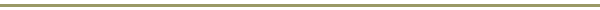 This table lists high priority activities that were identified for implementation over the past six years, depending on funding and resource availability.The leads, co-leads, and supporters listed in this table are predominately state agencies and not all inclusive. Federal agencies are not included although they were involved in several activities, specifically in updating the 2006 Interagency Wetland Mitigation Guidance. Local governments were also be involved in multiple activities although they are listed only once on the table. Other organizations were involved to varying degrees.The year in which a new phase or activity was expected to occur is checked in the appropriate column. The specified years are by the federal fiscal year (FFY), October through September. For example, FFY 2016 is from October 2015 through September 2016. If there is a check in the ongoing column, the associated activity has occurred in the past and is expected to continue into the future. If ongoing and a specific year(s) are checked, it means that an ongoing project has a new phase or activity of the project initiated in that year.*= CREP is the Conservation Reserve Enhancement ProgramAppendix BUpdated Implementation ScheduleThis table lists high priority activities identified for implementation over the next six years (2021-2027), depending on funding and resource availability. New activities that were not in the 2015 plan are in bold type. “Action to be taken” column is updated to reflect a forward-looking perspective. Each of the new activities are accompanied by an updated narrative in the Wetland Program Plan. Annotations of “Actions to be taken” will also be described in the relevant narrative sections. Some of these activities may not occur and additional activities may be undertaken as circumstances and resources change.The leads, co-leads, and supporters listed in this table are predominately state agencies, and the list is not all-inclusive. Federal agencies are not included although they may be involved in several activities, such as updating the 2006 Interagency Wetland Mitigation Guidance. Local governments may also be involved in multiple activities although they are listed only once on the table. Other organizations will likely be involved to varying degrees.*= CREP is the Conservation Reserve Enhancement ProgramActivityWPP ReferenceCore element Objective.Action.ActivityLead; co-lead - supportersongoingActions takenRegulatoryRegulatoryRegulatoryRegulatoryRegulatoryContinue to update, develop, and implement enforcement and compliance mechanisms, guidelines, and resources.Regulatory 1.3.1EcologyWDFWEcology has developed and expanded wetland/401 enforcement boilerplates, established protocols for intra-agency review of enforcement actions (EAR), and convened quarterly meetings to coordinate enforcement efforts in the SEA program and with other agencies.Continue to provide technical assistance to local governments in developing and administering wetland regulations.Regulatory 1.6.1 through 1.6.4Ecology; -Commerce, WDFW, WDNR-NHPEcology provided technical assistance and CAO comments on 142 local government ordinances since 2016.The Department of Commerce has developed and supports a planning tool, PlanView, which provides interested agencies with notification and supporting documents when local governments submit their 60-day for impending GMA updates.Regional wetland specialists regularly provide focused technical assistance to local governments when reviewing wetland delineations, ratings, mitigation plans, enforcement actions, etc. Increase focus on violations, and compliance with and enforcement of, permit conditions for impact and mitigation sites, including shorelines:Regulatory 1.3.2EcologyWDFWSuccessfully prosecuted wetland violation in Pierce County resulting in $90,000 judgment.The wetland mitigation compliance program is an on-going program that began in 2006. For Ecology-issued wetland permits issued since 2004, the program has tracked approximately 280 projects with traditional mitigation requirements, and 100 projects using alternative migration such as mitigation bank credits, advance mitigation, or in-lieu fees.Ecology provides recommendations in formal follow-up letters from site inspections; reviews reports (as-built and monitoring reports); tracks deadlines; and ensures reports have complete information per Ecology’s Order.The program includes site inspections at several stages: “As-built” stage, after the mitigation project is first completed; mid-monitoring; and at project closeout (typically ten years). At closeout, the site inspection informs whether the site has met its goals, objectives, and performance standards. Approximately 269 site visits were conducted since 2016.Ecology’s Shorelands Program has begun up-staffing efforts for compliance and Ecology’s Wetland Program expects to consult/help with development of that program.Continue current wetland mitigation compliance program.Successfully prosecuted wetland violation in Pierce County resulting in $90,000 judgment.The wetland mitigation compliance program is an on-going program that began in 2006. For Ecology-issued wetland permits issued since 2004, the program has tracked approximately 280 projects with traditional mitigation requirements, and 100 projects using alternative migration such as mitigation bank credits, advance mitigation, or in-lieu fees.Ecology provides recommendations in formal follow-up letters from site inspections; reviews reports (as-built and monitoring reports); tracks deadlines; and ensures reports have complete information per Ecology’s Order.The program includes site inspections at several stages: “As-built” stage, after the mitigation project is first completed; mid-monitoring; and at project closeout (typically ten years). At closeout, the site inspection informs whether the site has met its goals, objectives, and performance standards. Approximately 269 site visits were conducted since 2016.Ecology’s Shorelands Program has begun up-staffing efforts for compliance and Ecology’s Wetland Program expects to consult/help with development of that program.Explore development of a shoreline compliance program.Successfully prosecuted wetland violation in Pierce County resulting in $90,000 judgment.The wetland mitigation compliance program is an on-going program that began in 2006. For Ecology-issued wetland permits issued since 2004, the program has tracked approximately 280 projects with traditional mitigation requirements, and 100 projects using alternative migration such as mitigation bank credits, advance mitigation, or in-lieu fees.Ecology provides recommendations in formal follow-up letters from site inspections; reviews reports (as-built and monitoring reports); tracks deadlines; and ensures reports have complete information per Ecology’s Order.The program includes site inspections at several stages: “As-built” stage, after the mitigation project is first completed; mid-monitoring; and at project closeout (typically ten years). At closeout, the site inspection informs whether the site has met its goals, objectives, and performance standards. Approximately 269 site visits were conducted since 2016.Ecology’s Shorelands Program has begun up-staffing efforts for compliance and Ecology’s Wetland Program expects to consult/help with development of that program.Increase use of watershed characterization or other methods to identify key areas to avoid developing:Regulatory 2.2.2Ecology; WDFW (PHS elements), - PSP (western WA)City of Duval used a Watershed Characterization tool in their Shoreline Master Program update through an EPA NEP watershed grant.Continue to apply the Puget Sound Watershed CharacterizationCity of Duval used a Watershed Characterization tool in their Shoreline Master Program update through an EPA NEP watershed grant.Develop a watershed characterization model for eastern Washington.City of Duval used a Watershed Characterization tool in their Shoreline Master Program update through an EPA NEP watershed grant.Use transfer of development rights and other techniques to protect key landsRegulatory 2.2.4Commerce; - Puget Sound Regional CouncilThis is primarily a local planning tool that appears to be best employed by jurisdictions that regulate zoning and density (i.e. cities, towns, counties).Continue to develop state capacity to assist with local comprehensive planning, as neededRegulatory 2.2.5Commerce; - Other state agencies May be happening indirectly through our involvement in CAO & SMP updates. However, zoning and other land use designations are beyond our capacity at this time.Continue to encourage the development and use of mitigation banks and ILF programs and encourage local governments to include banking and ILFs as a compensatory mitigation option within their jurisdiction.Regulatory 3.1.1 & 3.1.2Ecology; -local gov’ts, WSCC-Conservation DistrictsFive new mitigation banks certified since 2016 w/ name & location: Weatherwax (Ocean Shores), Coweeman Joint CWA/ESA (Kelso, Cowlitz County), Terrace (Vancouver, Clark County), Keller Farm (Redmond, King County), Upper Clear Creek Joint CWA/ESA (Port of Tacoma, Pierce County)Ecology has been unable to participate in ILF review and development due to staffing constraints. However, Ecology continues to be involved in a more limited way through issuing 401 water quality certifications for the specific mitigation sites when authorized by Corps NWP 27 permits.Ecology’s recently published CAO guidance (https://fortress.wa.gov/ecy/publications/SummaryPages/1606001.html) includes use of bank and ILF options in our published docs. Many local governments have included this language since 2016.Update minimum requirements and review criteria for compensatory mitigation as needed: Update the 2006 Interagency Wetland Mitigation Guidance.Regulatory 3.4.2Ecology - Commerce, WDFW, WSDOTActive, current, concerted effort under EPA Cooperative Agreement and Wetland Program Development Grant funding. Most recent was December 2019 submittal of full draft of updated guidance to EPA for review. Full draft also currently circulating internally, with draft to local governments and Tribes scheduled for later 2020. Final draft to be submitted to EPA for review/final comments at that time.Voluntary Restoration and ProtectionVoluntary Restoration and ProtectionVoluntary Restoration and ProtectionVoluntary Restoration and ProtectionVoluntary Restoration and ProtectionEstablish performance standards based on reference wetland sites.Continue to develop a wetland reference standard network to provide baseline examples for restoration and conservation actions.Restoration & Protection 1.3.3WDNR-NHPNatural Heritage Program maintains a list of reference condition sites that are displayed on the Wetlands of High Conservation Value web map. We have also discussed referencing the vegetation classification developed by NHP to inform compensation site planning.Monitoring and Assessment (Note: Some M&A elements are addressed below in a Multiple Core Elements Table)Monitoring and Assessment (Note: Some M&A elements are addressed below in a Multiple Core Elements Table)Monitoring and Assessment (Note: Some M&A elements are addressed below in a Multiple Core Elements Table)Monitoring and Assessment (Note: Some M&A elements are addressed below in a Multiple Core Elements Table)Monitoring and Assessment (Note: Some M&A elements are addressed below in a Multiple Core Elements Table)Continue current and complete additional phases of Level 1 analyses of landscape-scale changes using NAIP-based land-cover change analyses.Monitoring & Assessment 2.1.4WDFW; - local gov’ts, EcologyKen Pierce's High Resolution Land Use Change analysis work. We also had a student who summarized change in the Modeled Wetland Inventory Data.Participate in EPA’s 2016 National Wetland Condition Assessment (NWCA)Monitoring & Assessment 2.3. 1Ecology; -UW Burke HerbariumDone. Highlights include the following:Desktop reconnaissance for 69 sitesField reconnaissance of 22 site between April and August.Identification and sampling of 14 replacement site (from oversample list).Collected samples at 30 target and 2 resample sites.Ship all samples and field data sheets to EPA. Outreach and EducationOutreach and EducationOutreach and EducationOutreach and EducationOutreach and EducationProduce a field guide to DNR-NHP’s wetland and riparian classificationOutreach & EducationObjectives 1 & 2 and Idea ListWDNR-NHP;-WDFW, WSCC-CREP*Natural Heritage Program (Joe Rocchio) has drafted riparian and wetland keys.Continue to work with the Coastal Training Program (CTP) to provide wetland-specific training as identified in the CTP strategic plan.Outreach & EducationIdea ListEcology; - Coastal Training Program; WDNR-NHPThe current Coastal Training Program Strategic Plan is for the period of January 2016 through December 2020. This plan emphasizes targeting wetland specialists to be trained.The Department Ecology Wetlands Program is on the CTP Advisory Group and coordinates closely with CTP to offer training classes to professionals working in the wetland arena.Other partners include, Washington Sea Grant (Instructor/Advisory Group), City of Gig Harbor (Instructor/Advisory Group), the Puget Sound Partnership (Advisory Group), the Washington State Department of Fish and Wildlife (instructors), the United States Army Corps of Engineers (instructors), and the Department of Natural Resources (instructors).Numerous examples if specific trainings including:Wetland ratings trainings, Credit-Debit Method, selecting mitigation sites using a watershed approach, plant ID, OHWM (associated wetlands), and field indicators for hydric soils.Sustainable FinancingSustainable FinancingSustainable FinancingSustainable FinancingSustainable FinancingAdd capacity to help identify and seek out funding and partnership opportunities.Sustainable Financing 1.1.1Ecology; WPP Interagency Work GroupActivities Involving Multiple Core ElementsActivities Involving Multiple Core ElementsActivities Involving Multiple Core ElementsActivities Involving Multiple Core ElementsImprove wetland mapping and classify wetlands to characterize wetland functions (Level 1 Assessments).Regulatory 2.2.1Restoration & Protection 2.1Monitoring & Assessment 2.1.1 through 2.1.5Ecology; WDNR-NHP, -WDFW, WSCC-CREP*Amy Yahnke worked with multiple partners (UW, WDNR-NHP, USFWS, EPA) under an EPA Wetland Grant/Cooperative Agreement to develop improved modeled mapped wetland layers and FGDC compliant updated NWI + maps for 2 pilot areas (Puyallup River Basin and Kittitas County). This work included adding WA HGM classes to the updated NWI in these two demonstration areas. The UW, under contract to Ecology, produced improved remotely sensed maps with wetland/upland probability values. UW also worked with TerrainWorks under funding from Cooperative Monitoring, Evaluation and Research committe to develop the Wetland Intrinsic Potential Tool.There are also several tribes in Washington State (Colville, Tulalip, Quinault) working on updating wetland inventory maps. Notably the Tulalip Tribe hired an expert from the USFWS NWI staff to work for them and update their wetland maps with detailed field survey site verifications.Identify high priority wetlands for protection as it relates to current DNR efforts and future wetland mapping and classification.Regulatory 2.2.3Restoration & Protection 2.1.1 through 2.1.3Monitoring & Assessment 2.1.4 and 2.1.5WDNR; -EcologyNHP Wetlands of High Conservation Value Web Mapper is now live. This tool can be used by local jurisdictions, natural resource managers, and/or permit applicants and their consultants. The web mapper helps to identify Wetlands of High Conservation Value which can be used when filling out Wetland Rating Forms to help identify Cat 1 wetlands for those that are mapped “Wetlands of High Conservation Value.”Increase capacity of non-Natural Heritage Program scientists to identify Wetlands of High Conservation Value by provide training to agency staff, consultants, and others in using the WDNR-NHP’s classification and wetland condition assessment methods.Monitoring & Assessment 1.4.1Outreach & EducationIdea ListWDNR-NHP,- Ecology-Coastal Training ProgramJoe Rocchio and Amy Yahnke provided the classification training- pilot class in October. Another is planned for April. The class will go live through Coastal Training in May. NHP also developed a training for their Ecological Integrity Assessment (incorporating WHCV) and offered it through Coastal Training.WPP Review Annually review progress of activity implementation with the WPP Interagency Work GroupPeriodic Plan Review on page 4Ecology; WPP Interagency Work Group Our Wetland Program Plan states that we will meet with the Interagency Work Group and EPA in 2020 for a plan review, and to update the plan for the next planning cycle.The updated plan is due by the end of calendar year2020. This plan expires in 2021.Ecology has not held an interagency workgroup annual review of the WPP due to lack of staffing. However, Ecology (Amy Yahnke) hosts the Wetland Monitoring and Assessment Workgroup on a monthly basis and many of the interagency workgroup member agencies participate. The M&A workgroup has been working on developing the M&A Strategy. Though still a draft and in process the M&A Strategy could be a place that captures more of the priorities and specific actions and activities for the M&A core element of the WPP.Hold mid-plan review meeting with the EPA Monitoring & Assessment Goal 2, 1.6.1Ecology; WPP Interagency Work GroupOctober 2019 started communication with Linda Storm & Yvonne Valette; convened interagency workgroup including EPA in March 2020. Received input from Linda Storm on Actions/Activities April 2020 and Krista Rave-Perkins will continue with the interagency workgroup to update and revise the WPP. Update/renew the plan and submit to EPA for re-approval.Monitoring & Assessment Goal 2, 1.6.2Ecology; WPP Interagency Work GroupWork began in December 2019 to review the achievements under the 2015-2021 WPP. In March 2020 re-convened the Interagency Workgroup to update and reflect actions/activities tables with accomplishments. In addition, the intent of the review and reconvening of workgroup is to scope priorities for an updated WPP and to prepare an EPA grant application to fund the development of the updated/renewed 2021-2027 WPP. ActivityWPP ReferenceCore element Objective.Action.ActivityLead; co-lead - supportersongoingActions to be takenRegulatoryRegulatoryRegulatoryRegulatoryRegulatoryDevelop state capacity and processes to address wetland impacts no longer regulated as Waters of the United States (WOTUS)RegulatoryObjective 4?EcologyEcology will develop procedures and templates for processing authorization requests pursuant to RCW 90.48.Ecology will develop screening factors with criteria similar to state conditions for Nationwide Permits to facilitate review of projects with small impacts to low functioning wetlands.Actions may include:Development of regulatory framework that implements authority pursuant to RCW 90.48 and WAC 173-201ADevelopment of state regulatory procedures to address non-WOTUS impacts to low functioning wetlands of small size.Develop permit templates to address regulatory changes associated with 2020 Section 401 Rule.RegulatoryObjective 4Ecology,Attorney GeneralEcology will develop permit templates to conform to the regulatory requirements of the 2020 401 Rule. Templates will include necessary references to state rule and law providing authority and specificity to support water quality conditions attached to 401 authorizations.Update, develop, and implement enforcement and compliance mechanisms, guidelines, and resources, especially in consideration of the 2020 401 rule.Regulatory 1.3.1EcologyWDFWEcology will evaluate and revise wetland/401 enforcement boilerplates in light of the new 401 rule. Enforcement of 401 conditions may be limited. However, enforcement authority remains vested with existing state authorities (e.g. 90.48). Work will include development of enforcement matrix to evaluate potential actions when 401 violations occur.We will continue to use established protocols for intra-agency review of enforcement actions (EAR), and convene quarterly meetings to coordinate enforcement efforts in Ecology and with other agencies.Obtain state jurisdiction over 401 mitigation sites. RegulatoryObjective 4?Develop regulatory strategy to ensure jurisdiction over Section 401-permitted mitigation sites for the purpose of evaluating mitigation adequacy and success.Ecology may develop a procedure to issue permits based on state authority (currently using Administrative Orders) to ensure that the State retains full jurisdiction over projects.Ecology may also develop a state wetland permitting program to ensure state jurisdiction over the adequacy and effectiveness of mitigation.Continue to provide technical assistance to local governments in developing and administering wetland regulations.The Growth Management Act (GMA) provides independent enforcement authority to local governments to regulate wetlands in Washington.The foreseeable GMA activities in the six-year period of the updated Plan include CAO updates in 23 counties and the cities and towns therein.Regulatory 1.6.1 through 1.64Ecology; -Commerce, WDFW, WDNR-NHPState ParksEcology will continue to provide technical assistance and comments on Critical Areas Ordinances and Shoreline Master Programs.In addition, ADD prospective SMP updates.The Department of Commerce (Commerce) will continue to support a planning tool, PlanView, which provides interested agencies with notification and supporting documents when local governments submit their 60-day notice for impending GMA updatesCommerce will also continue to develop the Web Tool for Comprehensive Planning.Regional wetland specialists will continue to provide focused technical assistance to local governments when reviewing wetland delineations, ratings, mitigation plans, enforcement actions, etc.Continue compliance, including follow-up on violations and enforcement of permit conditions for impact and mitigation sites, including shorelines.Regulatory 1.3.2EcologyWDFWThe wetland mitigation compliance program will continue ongoing evaluation of mitigation site success to the extent that regulatory authority allows.Ecology’s will continue to coordinate efforts for Shoreline Management Act compliance and its Wetland Program expects to consult/help with development of that program.Developing mitigation monitoring guidance.Continue current wetland mitigation compliance program.The wetland mitigation compliance program will continue ongoing evaluation of mitigation site success to the extent that regulatory authority allows.Ecology’s will continue to coordinate efforts for Shoreline Management Act compliance and its Wetland Program expects to consult/help with development of that program.Developing mitigation monitoring guidance.Support continued development of a shoreline compliance program.The wetland mitigation compliance program will continue ongoing evaluation of mitigation site success to the extent that regulatory authority allows.Ecology’s will continue to coordinate efforts for Shoreline Management Act compliance and its Wetland Program expects to consult/help with development of that program.Developing mitigation monitoring guidance.Increase support of the use of watershed characterization or other methods to identify key areas to avoid developing:Regulatory (multiple elements) Education and Outreach 2.2.2Ecology; - PSP (western WA)Expand training and outreach of Watershed Characterization tool through the Coastal Training Program.Add planned trainings and outreach on this elementContinue to apply the Puget Sound Watershed CharacterizationExpand training and outreach of Watershed Characterization tool through the Coastal Training Program.Add planned trainings and outreach on this elementDevelop a watershed characterization model for eastern Washington.Expand training and outreach of Watershed Characterization tool through the Coastal Training Program.Add planned trainings and outreach on this elementContinue to develop state capacity to assist with local comprehensive planning, as neededRegulatory 2.2.5Commerce; - Other state agencies (WDFW CAO specialist?)Commerce, will continue to support use of the Critical Areas Handbook through updating, revising and providing training as needed: https://www.commerce.wa.gov/serving-communities/growth-management/growth-management-topics/critical-areas/Continue to work with the Corps, EPA and other agencies in the development and approval of 3rd party compensatory mitigation in Washington State (mitigation banks) – this is an Ecology lead state agency with other state agencies, local jurisdictions, and tribes for each Interagency Review Team.Regulatory 3.1.1 & 3.1.2Ecology; WDFW, Tribes,Local gov’ts State agencies, Tribes and local governments will continue to be involved in the Interagency Review Team for mitigation banks.Ecology will engage on Advance Mitigation efforts through issuing 401 water quality certifications and, possibly, administrative orders, for the specific mitigation sites when authorized by Corps NWP 27 permits.Support the implementation of the updated joint agency mitigation guidance through training and outreachRegulatory 3.4.2Ecology (EPA, Corps); - Commerce, WDFW, WSDOTPublish the updated guidance.Ecology (and the Corps?) will provide training through the Coastal Training Program on the use of the updated mitigation guidance documentExplore modifying the Stream Functional Assessment Method, developed in Oregon, for use in WashingtonWDFWEcologyConduct workshops and field testing to evaluate use and effectiveness of the tool in Washington as a regulatory mechanism for determining mitigation adequacy for stream/riparian impacts.If the state determines it is beneficial to use the method in Washington, develop and implement a plan to modify SFAM for Washington.Voluntary Restoration and ProtectionVoluntary Restoration and ProtectionVoluntary Restoration and ProtectionVoluntary Restoration and ProtectionVoluntary Restoration and ProtectionEstablish performance standards based on reference wetland sites.Continue to develop a wetland reference standard network to provide baseline examples for restoration and conservation actions.Restoration & Protection 1.3.3WDNR-NHPNatural Heritage Program will support and update (?) the list of reference condition sites that are displayed on the Wetlands of High Conservation Value web map.Evaluate incorporation of the vegetation classification developed by NHP to inform compensation site planning.Funding restoration and protectionEcologyWSCCWDFWWADNRState ParksEcology will continue to coordinate with partners to obtain funding through the USFWS National Coastal Wetlands Conservation NCWC) grant program for acquisition and/or restoration projects.Add CREP? Other SCC funding for restoration or protection?Track & Support Puget Sound Action Agenda Restoration & Protection 1.3.3Puget Sound PartnershipMultiple agencies, tribes & stakeholdersSupport online mapper/Action Agenda Tracker. Promote and highlight incentive-based approaches to restoration and protectionRestoration & Protection 1.3.3Ecology, WDFW, WADNR,CommerceDevelop a matrix of incentive methods and options for use by state agencies and local governmentsMonitoring and Assessment (Note: Some M&A elements are addressed below in a Multiple Core Elements Table)Monitoring and Assessment (Note: Some M&A elements are addressed below in a Multiple Core Elements Table)Monitoring and Assessment (Note: Some M&A elements are addressed below in a Multiple Core Elements Table)Monitoring and Assessment (Note: Some M&A elements are addressed below in a Multiple Core Elements Table)Monitoring and Assessment (Note: Some M&A elements are addressed below in a Multiple Core Elements Table)Continue current and complete additional phases of Level 1 analyses of landscape-scale changes using NAIP-based land-cover change analyses.Monitoring & Assessment 2.1.4WDFW; - local gov’ts, EcologyContinue to support WDFW’s High Resolution Land Use Change analysis and the Modeled Wetland Inventory. Participate in EPA’s National Wetland Condition Assessment (NWCA)Monitoring & Assessment 2.3.1Ecology; -UW Burke Herbarium2021- Ecology and Quinault Indian Nation participating. Burke Herbarium will be serving as plant lab.Complete Monitoring & Assessment Strategy Monitoring & Assessment 1.3M & A workgroupDraft developed as appendix to WPP, needs to be updated and finalized.Monitor Voluntary Restoration and Protection projectsMonitoring & AssessmentObjective 2EcologyWADNRWDFWTribesWSCCLocal govts.Develop monitoring strategy for voluntary restoration projects whereby restored wetland acreage and, potentially, functions are documented.Continue wetland mapping and classification of wetlands to characterize wetland functions (Level 1 Assessments).Monitoring & Assessment2.1.1 through 2.1.5Ecology; WDNR-NHP, -WDFW, WSCC-CREP*Establish a data management approach for coordinated data standards, storage, management, and dissemination ofmonitoring and assessment dataManage and share data and cross-train between state agencies and programs (for example, WDNR-Natural Heritage Program provide training on EIA, FQA, and Wetland Ecological Classification system)Create a strong quality assurance and quality control (QA/QC) approach for thedata management systemCreate or integrate with existing web-based data management platforms (e.g., a map viewer like the Coastal Atlas) so that data is easily accessible by usersMonitor mitigation sites for ecological success and area replacementMonitoring & AssessmentObjective 2.3New activityEcologyWDFWWSDOTMonitor mitigation sites using EPA’s three-tiered approach to evaluate efficacy and success of mitigation program and ecological success of mitigation sites.Apply WA Wetland Rating System and Ecological Integrity Assessment (EIA) to sites in EPA’s 2021 National Wetland Condition AssessmentMonitoring & AssessmentObjective 2.3.1Partial new activityEcologyWADNREcology and NHP staff will assess wetlands sampled for NWCA using the methods of the WA Wetland Rating System and Level 2 EIA. Results will be compared with results from NWCA and used to understand how WA wetland ratings, EIA, and NWCA wetland assessments perform in relation to each other.Outreach and EducationOutreach and EducationOutreach and EducationOutreach and EducationOutreach and EducationProduce a field guide to DNR-NHP’s wetland and riparian classificationOutreach & EducationObjectives 1 & 2 and Idea ListWDNR-NHP;-WDFW, WSCC-CREP*NHP (Joe Rocchio) has drafted riparian and wetland keys.Continue to work with the Coastal Training Program (CTP) to provide wetland-specific training as identified in the CTP strategic plan. Adapt training methods and strategies to respond to COVID-19 constraints on in-person learning. Outreach & EducationIdea ListEcology; - Coastal Training Program; WDNR-NHPThe current Coastal Training Program Strategic Plan is for the period of January 2016 through December 2020. This plan emphasizes targeting wetland specialists to be trained.Given the continuing situation of managing education and training experiences in the context of COVID-19, actions include converting in-class training materials to virtual training formats. Converting field training materials to self-directed activities in the field without instructors present but with a follow-up virtual meeting to go over field activities, or to multi-platform virtual trainings using remote learning with a variety of A/V resources (videos, break-out group activities, etc.).Specific foreseeable trainings include:Wetland ratings trainings, Credit-Debit Method, Using the revised Joint Agency Wetland Mitigation Guidance, Selecting Mitigation Sites using a Watershed Approach, Woody plant ID, Ordinary High Water Mark (associated wetlands), Wetland classification, EIA, permitting, and field indicators for hydric soils.Expand WCC wetland delineation training to four-day classEducation and OutreachNew ObjectiveEcologyDevelop full wetland delineation curriculum using 1987 Manual and appropriate regional supplements.Provide field experiences in identifying three wetland parameters and conducting delineations.Support training for use of updated Interagency Mitigation GuidanceEducation and OutreachNew ObjectiveEcologyCoastal Training ProgramSustainable FinancingSustainable FinancingSustainable FinancingSustainable FinancingSustainable FinancingAdd capacity to help identify and seek out funding and partnership opportunities.Sustainable Financing 1.1.1Ecology; WPP Interagency Work GroupAdd WPP grants, details. CREP funding, NEP grants. Activities Involving Multiple Core ElementsActivities Involving Multiple Core ElementsActivities Involving Multiple Core ElementsActivities Involving Multiple Core ElementsContinue to identify and map wetlands of high conservation value..Regulatory 2.2.3Restoration & Protection 2.1.1 through 2.1.3Monitoring & Assessment 2.1.4 and 2.1.5WDNR; -Ecology(with funding from EPA)Continue to support DNR’s NHP Wetlands of High Conservation Value Web Mapper This tool can be used by local jurisdictions, natural resource managers, and/or permit applicants and their consultants. Continue to provide training to agency staff, consultants, and others in using various wetland classification systems. Training will include the WDNR-NHP’s classification and wetland condition assessment methods to increase capacity of non-Natural Heritage Program scientists to identify Wetlands of High Conservation Value. Monitoring & Assessment 1.4.1Outreach & EducationIdea ListWDNR-NHP,- Ecology-Coastal Training ProgramNHP and Ecology will continue to offer classification training, such as Cowardin, EIA, WHCV, etc.as demand and resources allow.Develop guidance for methods for monitoring mitigation, including innovative methods such as drones.RegulatoryM&AObjective 2?EcologyWDFWWADNRWSDOTAgencies will develop guidance for use of innovative monitoring techniques (e.g. drones, Go-Pro cameras, high-resolution aerials, etc.)Develop guidance on use of Conservation Easements/Deed Restrictions/Protective CovenantsRegulatory/Voluntary Restoration and ProtectionNew ActionEcologyAttorney GeneralWPP ReviewAnnually review progress of activity implementation with the WPP Interagency Work GroupPeriodic Plan Review on page 4Ecology; WPP Interagency Work Group Ecology coordinates with the State Interagency Work Group to scope the update for this Plan.Continue the Wetland Monitoring and Assessment Workgroup meetings on a monthly.Hold mid-plan review meeting with the EPA Monitoring & Assessment Goal 2, 1.6.1Ecology; WPP Interagency Work GroupINSERT DATES FOR MID-PLAN (~2024) REVIEW W/ EPA Update/renew the plan and submit to EPA for re-approval.Monitoring & Assessment Goal 2, 1.6.2Ecology; WPP Interagency Work GroupConvene the WPP Interagency Work Group to update the WPP for the planning cycle 2028-2034. 